ОФИЦИАЛЬНАЯ ПУБЛИКАЦИЯ НАУЧНЫХ СТАТЕЙ В ТЕЧЕНИЕ 24 ЧАСОВ!Размещение статей в электронном журнале ТЕОРИЯ И ПРАКТИКА СОВРЕМЕННОЙ НАУКИ это современный способ мгновенно донести до мировой аудитории результаты своих научно-практических исследованийЖурнал «Теория и практика современной науки» является ежемесячным научным сетевым изданием, зарегистрированным Федеральной службой по надзору в сфере связи, информационных технологий и массовых коммуникации. Свидетельство о регистрации средства массовой коммуникации Эл № 61970 от 02.06.2015г. Размещение в eLibrary с постатейной разметкой. ISSN 2412-9682 (Журнал учитывается индексом Хирш)Отправьте на электронную почту modern-j@yandex.ru  статью и квитанцию об оплатеи Ваша статья появится в текущем номере журнала«Теория и практика современной науки».Полный выпуск формируется каждый месяцТематика разделов журнала охватывает практически все научные направления. Описание разделов (рубрики) можно посмотреть  на сайте MODERN-J.RU Требования к оформлению статьи:_______________________________________ Поля все – 2,5 см; Шрифт - TNR, кегль 14, межстрочный интервал – 1,5; В левом верхнем углу УДК.В правом верхнем углу, жирный курсив: Фамилии и инициалы авторов, ученая степень, ученое звание, должность, наименование организации, страна, город. По центру, жирным шрифтом, заглавными буквами: Название статьи. До основного текста аннотация и ключевые словаПовторить все пункты до основного текста на английском языке.Название файла: ФАМИЛИЯ И.О.(РАЗДЕЛ).docx(.doc, .rtf)Если вы не указываете раздел, статья отправляется в «основной раздел»В конце статьи укажите контактный e-mail для связи!!!(для внутреннего использования)Стоимость публикации:________________________________________________- 500 рублей за статью (до 5 страниц включительно)- 700 рублей за статью (от 6 страниц)- 350 рублей присвоение DOI- 500 рублей ускоренная публикация за 24 часаСтоимость сертификата: 100 рублей в электронном виде, 150 рублей в печатном видеСтоимость справки: 50 рублей в электронном виде, 150 рублей в печатном видеРеквизиты и способы оплаты:____________________________________________Через любое отделение любого банка  (в том числе онлайн)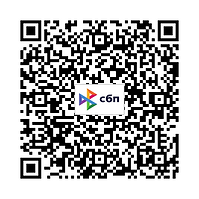 Получатель: ООО «Институт управления и социально-экономического развития» ИНН   6454110943, КПП 645001001, р/с № 40702810805260005711Банк получателя: Ф-л Приволжский ПАО Банк «ФК Открытие», БИК: 042282881, Кор/счет: 30101810300000000881Назначение платежа: за публикацию в журнале, ф.и.о., Без НДСМатериалы публикуются в авторской редакции.Контакты: MODERN-J@YANDEX.RU, MODERN-J.RU, тел. 8 917 021 49 78(8:00-19:00 МСК)